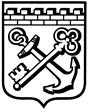 КОМИТЕТ ГРАДОСТРОИТЕЛЬНОЙ ПОЛИТИКИ
ЛЕНИНГРАДСКОЙ ОБЛАСТИПРИКАЗот ______________ № _____О внесении изменений в Правила землепользования и застройки муниципального образования «Пудомягское сельское поселение» Гатчинского муниципального района Ленинградской области В соответствии со статьей 32, частью 3.3  статьи 33 Градостроительного кодекса Российской Федерации, пунктом 1 части 2 статьи 1 областного закона от 7 июля 2014 года № 45-оз «О перераспределении полномочий в области градостроительной деятельности между органами государственной власти Ленинградской области и органами местного самоуправления Ленинградской области», пунктом 2.13 Положения о Комитете градостроительной политики Ленинградской области, утвержденного постановлением Правительства Ленинградской области от 9 сентября 2019 года № 421, приказываю:уточнить Правила землепользования и застройки муниципального образования «Пудомягское сельское поселение» Гатчинского муниципального района Ленинградской области, утвержденные решениями совета депутатов муниципального образования «Пудомягское сельское поселение» Гатчинского муниципального района Ленинградской области от 21.08.2014 № 307, № 308 изменения согласно приложению к настоящему приказу.Председатель комитета                                                                       И.Я.Кулаков